Name ____________________________	                                                    Date _______________________Homework #103 – Surface Area of PyramidsDirections:  Find the surface area of the following prisms. Show all work. 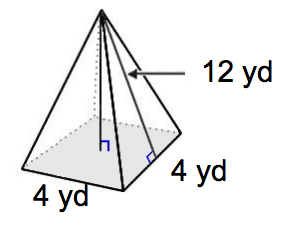 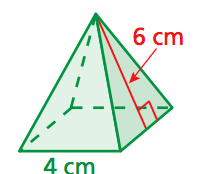 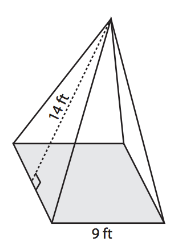 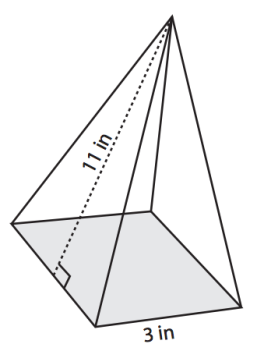 